Ministero dell’Istruzione dell’Università e della Ricerca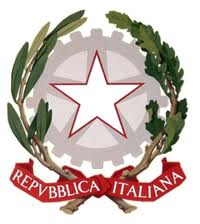 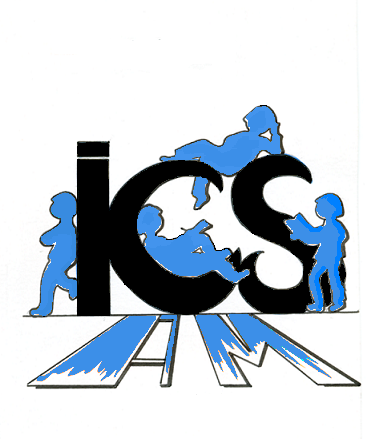      ISTITUTO COMPRENSIVO STATALE  “ALDO MORO”   Via XXIV Maggio 55  -  21040 CISLAGO (VA) – Tel. 0296380087 Codice Fiscale 85002700129 - Codice Ministeriale VAIC851006      Secondaria I^ Grado Tel. 0296380087  - Primaria Tel. 0296380296 E-mail: segreteria@icscislago.it - Pec: vaic851006@pec.istruzione.itSito Web: www.icscislago.edu.itISCRIZIONI alla classe prima Anno Scolastico 2023/2024 Scuola Primaria. Scuola Secondaria di Primo Grado.Scuola Secondaria di Secondo Grado.Le domande di iscrizione possono essere presentate Dalle h 8:00 del 9 gennaio 2023 alle h 20:00 del 30 gennaio 2023.Le iscrizioni si effettuano esclusivamente on line.Prima di compilare la domanda di iscrizione, occorre registrarsi al sistema seguendo le indicazioni del sistema :  utilizzando le credenziali SPID /CIE o eIDAS (Electronic Identification Authentication and Signature )La funzione per l’abilitazione  sarà attiva a partire dalle h 9.00 del 19 dicembre 2022 (con anticipo rispetto all’apertura delle iscrizioni on line).Individuare la scuola di interesse e, in subordine, altre eventuali scuole. Se si vogliono informazioni sulle varie scuole, cliccare sull’applicazione “SCUOLA IN CHIARO” e selezionare la scuola che interessa. Ampie informazioni sulle nostre scuole sono disponibili su www.icscislago.edu.it.Registrarsi sul sito   www.istruzione.it/iscrizionionline  (a partire dalle ore 9:00 del 19 dicembre 2022 .Una volta avvenuta la registrazione, si può presentare la domanda di iscrizione on line: dalle ore 8:00 del 9 gennaio alle ore 20:00 del 30 Gennaio 2023.Compilare il modello che apparirà sullo schermo, inserendo man mano le informazioni richieste.Il sistema “ISCRIZIONI ON LINE” si farà carico di avvisare le famiglie, via posta elettronica, in tempo reale, dell’avvenuta registrazione o delle variazioni di stato della domanda.La famiglia inoltre, attraverso una apposita funzione, potrà in ogni momento seguire il percorso della domanda inoltrata.E’ necessario fare riferimento a un recapito di posta elettronica su cui ricevere le comunicazioni.Prima di iniziare a compilare il modulo di iscrizione, è consigliabile avere a disposizione:il codice e la denominazione della scuola da cui proviene l’alunno;la carta d’identità e il codice fiscale del genitore che procede all’iscrizione (o di entrambi i genitori, se separati o divorziati);il codice fiscale dell’alunno/a da iscrivere;il codice della scuola prescelta e di altre eventuali scuole da indicare in subordine.E’ indispensabile indicare un recapito telefonico ed e-mail, per ricevere eventuali comunicazioni dalla scuola.In caso di genitori separati o divorziati con affidamento non congiunto, ci si deve attenere a quanto previsto dagli art. 316, 337ter e 337quater, come indicato dalla circolare MIUR, prot. 33071 del 30/11/2022  art. 3 . “… La domanda di iscrizione, rientrando nella responsabilità genitoriale, deve essere sempre condivisa dai genitori. A tal fine il genitore che compila il modulo di domanda dichiara di aver effettuato la scelta in osservanza delle suddette disposizioni del codice civile, che richiedono il consenso di entrambi i genitori “. I criteri di precedenza sono pubblicati sul sito dell’IC –Cartella iscrizioni, confermati dalla Del. n. 34 del 19 settembre 2022Se si ha diritto ad una precedenza per il tempo scuola a 40 ore si deve compilare l’autocertificazione riguardante la situazione lavorativa e consegnarla/inviarla  in segreteria tramite posta elettronica entro il termine ultimo delle iscrizioni. Il modello è disponibile sul sito dell’IC-Albo Pretorio- cartella iscrizioni  o in segreteria.I dati delle Scuole di Cislago sono:Scuola Primaria Statale “Giuseppe Mazzini”Codice: VAEE851018. Scuola Secondaria di Primo Grado “Aldo Moro”Codice: VAMM851017.Chi avesse difficoltà a effettuare l’iscrizione on line, può contattare telefonicamente la Segreteria del nostro Istituto Comprensivo negli orari di apertura al pubblico inviando una email al seguente indirizzo   francesco.grasso @icscislago.it indicando un numero di telefono : verrà fissato un appuntamento.Gli uffici di segreteria sono aperti al pubblico dal lunedì al venerdì  dalle h 9 alle h 11. Il mercoledi anche il pomeriggio dalle h 14.30 alle h 16.00 I genitori degli alunni delle classi terze della scuola secondaria di primo grado, se hanno problemi, devono rivolgersi alle scuole superiori prescelte.I genitori che iscrivono i figli in scuole non statali devono darne comunicazione a questo ufficio inviando una email a                             francesco.grasso @icscislago.itper i riscontri previsti ai fini del controllo sull’obbligo scolastico.Cislago, 5 dicembre 2023  	Il Dirigente Scolastico	Prof.ssa Natalia Basilico	(firma autografa sostituita a mezzo stampa,	ai sensi dell’art. 3, comma 2 del D. Lgs. n. 39/1993)